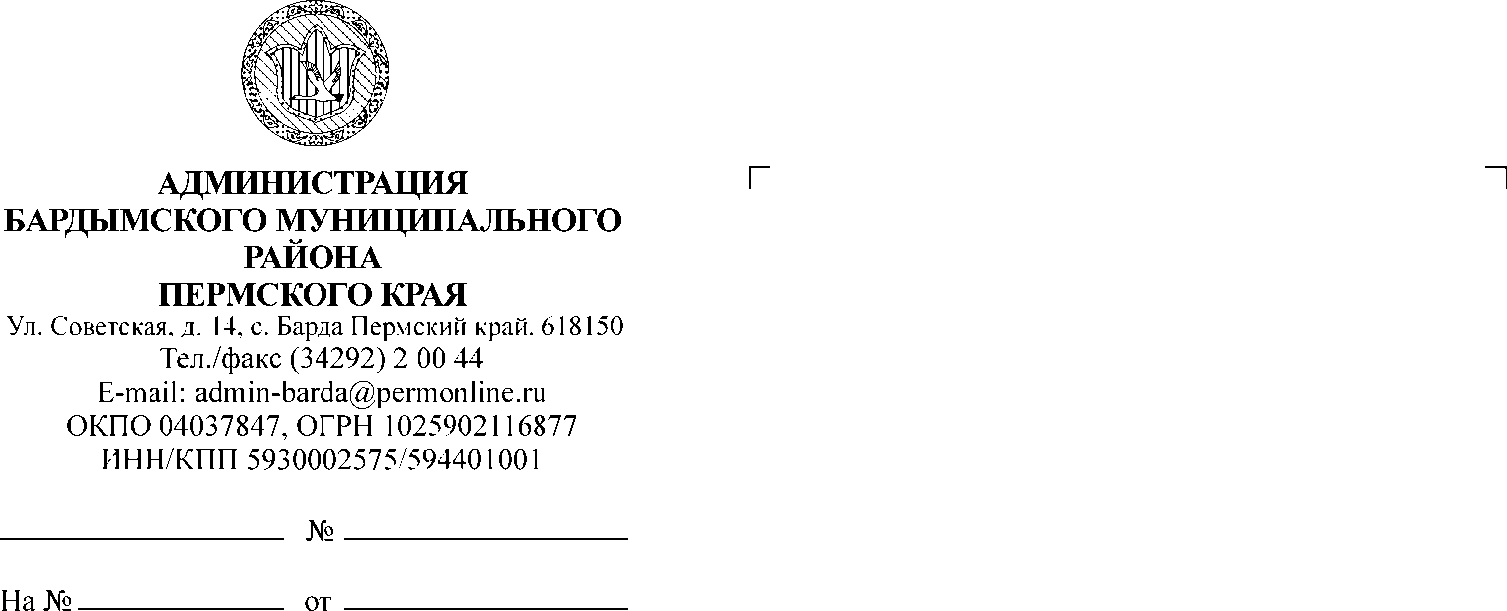 ЗЕМСКОЕ СОБРАНИЕБАРДЫМСКОГО МУНИЦИПАЛЬНОГО РАЙОНАПЕРМСКОГО КРАЯПЯТНАДЦАТОЕ ЗАСЕДАНИЕРЕШЕНИЕ28.02.2017                                                                                          № 265Об утверждения Порядкаустановления и выплаты пенсии за выслугу лет лицам, замещавшиммуниципальные должности в органах местного самоуправления Бардымского муниципального районаВ соответствии с Законом Пермского края от  09.12.2009 № 546 - ПК «О пенсии за выслугу лет лицам, замещавшим государственные должности Пермской области, Коми-Пермяцкого автономного округа, Пермского края и муниципальные должности в муниципальных образованиях Пермской области, Коми-Пермяцкого автономного округа, Пермского края» Земское Собрание Бардымского муниципального районаРЕШАЕТ:1. Утвердить прилагаемый Порядок установления и выплаты  пенсии за выслугу лет лицам, замещавшим муниципальные должности в органах местного самоуправления Бардымского муниципального района.2. Признать утратившим силу решение  Земского Собрания Бардымского муниципального района от 06.05.2010 № 17«Об утверждении Положения о порядке установления и выплаты  пенсии за выслугу лет лицам, замещавшим муниципальные должности в органах местного самоуправления Бардымского муниципального района». 	3. Опубликовать решение на официальном сайте Администрации Бардымского муниципального района www.barda-rayon.ru.4. Решение вступает в силу со дня опубликования и распространяется на правоотношения, возникшие с 01.01.2017.	5. Контроль  исполнения решения возложить на председателя комиссии по социальной политике Габдулхакову З.С.Председатель Земского СобранияБардымского муниципального района                                                    Х.Г.АлапановГлава муниципального района-глава Администрации Бардымского муниципального района                                                                               С.М.Ибраев01.03.2017УТВЕРЖДЕНрешением Земского СобранияБардымского муниципального районаот 28.02.2017 N 265ПОРЯДОК УСТАНОВЛЕНИЯ И ВЫПЛАТЫ ПЕНСИИЗА ВЫСЛУГУ ЛЕТ ЛИЦАМ, ЗАМЕЩАВШИМ МУНИЦИПАЛЬНЫЕ ДОЛЖНОСТИ В ОРГАНАХ МЕСТНОГО САМОУПРАВЛЕНИЯМ БАРДЫМСКОГО МУНИЦИПАЛЬНОГО РАЙОНАI. Общие положения1.1. Настоящий Порядок  определяет условия установления и выплаты пенсии за выслугу лет лицам, замещавшим муниципальные должности в органах местного самоуправления Бардымского муниципального района.1.2. Лица, замещавшие муниципальные должности в органах местного самоуправления Бардымского муниципального района (далее - лица, замещавшие муниципальные должности) и освобожденные от нее в связи с прекращением полномочий, в том числе досрочно (за исключением случаев, указанных в пункте 1.3 настоящего раздела), при выходе на страховую пенсию имеют право на получение пенсии за выслугу лет в случаях и порядке, установленных настоящим Порядком.1.3. Право на пенсию за выслугу лет не имеют лица, полномочия которых были прекращены по основаниям, указанным в части 5.1 статьи 40 Федерального закона от 6 октября 2003 г. N 131-ФЗ "Об общих принципах организации местного самоуправления в Российской Федерации", или в связи с совершением иных виновных действий, послуживших основанием для прекращения полномочий по замещаемой муниципальной должности в соответствии с действующим законодательством Российской Федерации.1.4. Пенсия за выслугу лет устанавливается к страховой пенсии по старости (инвалидности), назначенной в соответствии с Федеральным законом от 28 декабря 2013 г. N 400-ФЗ "О страховых пенсиях", и к пенсиям, назначенным досрочно на период до наступления возраста, дающего право на страховую пенсию по старости, в соответствии с Законом Российской Федерации от 19 апреля 1991 г. N 1032-1 "О занятости населения в Российской Федерации" (далее - страховая пенсия).1.5. Лицу, получающему пенсию в соответствии с другими законодательными актами Российской Федерации, пенсия за выслугу лет может быть установлена после перехода на страховую пенсию.II. Условия установления, выплаты и перерасчета пенсииза выслугу лет лицам, замещавшим муниципальные должностив органах местного самоуправления Бардымского муниципального района2.1. Пенсия за выслугу лет устанавливается лицу, замещавшему муниципальную должность, на постоянной основе не менее пяти лет, если иное не установлено настоящим Порядком.2.2. Пенсия за выслугу лет лицу, замещавшему муниципальную должность, устанавливается в таком размере, чтобы сумма пенсии за выслугу лет и страховой пенсии по старости (инвалидности), фиксированной выплаты к страховой пенсии и повышений фиксированной выплаты к страховой пенсии, установленных в соответствии с Федеральным законом "О страховых пенсиях", составляла:1) при исполнении полномочий от пяти до десяти лет - 55% его месячного денежного содержания (вознаграждения);2) при исполнении полномочий десять лет и более - 75% его месячного денежного содержания (вознаграждения);3) при исполнении полномочий менее пяти лет вследствие состояния здоровья, препятствующего выполнению должностных обязанностей, - в размере 45% его месячного денежного содержания (вознаграждения).2.3. За лицами, замещавшими муниципальные должности и прекратившими исполнение своих полномочий до 1 января 2017 г., а также за лицами, замещающими на 1 января 2017 г. муниципальные должности и имеющими на 1 января 2017 г. продолжительность исполнения полномочий на муниципальных должностях не менее одного полного срока, сохраняется право на установление пенсии за выслугу лет в таком размере, чтобы сумма пенсии за выслугу лет и страховой пенсии по старости (инвалидности), фиксированной выплаты к страховой пенсии и повышений фиксированной выплаты к страховой пенсии, установленных в соответствии с Федеральным законом "О страховых пенсиях", составляла:1) при исполнении на постоянной основе одного полного срока полномочий - в размере 55% его месячного денежного содержания (вознаграждения);2) при исполнении на постоянной основе более одного полного срока полномочий - в размере 75% месячного денежного вознаграждения;3) при замещении лицом муниципальной должности менее одного полного срока полномочий вследствие состояния здоровья, препятствующего выполнению должностных обязанностей, ему устанавливается пенсия за выслугу лет в размере 45% его месячного денежного вознаграждения.2.4. Полным сроком полномочий считается исполнение лицом, замещавшим муниципальную должность на постоянной основе в органе местного самоуправления Бардымского муниципального района, не менее 90% одного полного срока полномочий представительного органа в соответствии с Уставом Бардымского муниципального района.2.5. Размер месячного денежного содержания (вознаграждения) определяется в соответствии с пунктом 2.10 настоящего раздела.2.6. Срок замещения лицом муниципальной должности на постоянной основе, необходимый для установления ему пенсии за выслугу лет в соответствии с настоящим Порядком, исчисляется суммарно независимо от сроков перерыва в данной деятельности.2.7. Лицу, получающему в соответствии с действующим законодательством Российской Федерации одновременно страховую пенсию и пенсию по государственному пенсионному обеспечению (по инвалидности или по случаю потери кормильца), при определении размера пенсии за выслугу лет в порядке, установленном пунктами 2.2, 2.3 настоящего раздела, учитывается размер страховой пенсии, фиксированной выплаты к страховой пенсии, повышений фиксированной выплаты к страховой пенсии и пенсии по государственному пенсионному обеспечению в суммарном исчислении.2.8. Пенсия за выслугу лет устанавливается и выплачивается на основании настоящего Порядка независимо от получения накопительной пенсии в соответствии с Федеральным законом "О накопительной пенсии".2.9. При определении размера пенсии за выслугу лет в порядке, установленном пунктами 2.2, 2.3 настоящего раздела, не учитываются суммы повышений фиксированной выплаты к страховой пенсии, приходящиеся на нетрудоспособных членов семьи, в связи с достижением возраста 80 лет или наличием инвалидности I группы, суммы, полагающиеся в связи с валоризацией пенсионных прав в соответствии с Федеральным законом "О трудовых пенсиях в Российской Федерации", размер доли страховой пенсии, установленной и исчисленной в соответствии с Федеральным законом "О страховых пенсиях", а также суммы повышений размеров страховой пенсии по старости и фиксированной выплаты при назначении страховой пенсии по старости впервые (в том числе досрочно) позднее возникновения права на нее, восстановлении выплаты указанной пенсии или назначении указанной пенсии вновь после отказа от получения установленной (в том числе досрочно) страховой пенсии по старости.2.10. Размер пенсии за выслугу лет лица, замещавшего муниципальную должность, исчисляется из месячного денежного вознаграждения, полученного им за последние 12 полных месяцев, предшествовавших дате прекращения полномочий по муниципальной должности либо дню достижения им возраста, дающего право на страховую пенсию, предусмотренную Федеральным законом "О страховых пенсиях" (дававшего право на трудовую пенсию в соответствии с Федеральным законом от 17 декабря 2001 г. N173-ФЗ "О трудовых пенсиях в Российской Федерации"), по выбору лица, обратившегося за установлением пенсии за выслугу лет, с учетом ограничения, установленного пунктом 2.11 настоящего раздела.2.10.1. По заявлению лица, замещавшего муниципальную должность, из числа полных месяцев, за которые определяется месячное денежное вознаграждение, могут исключаться месяцы, когда лицо находилось в отпуске без сохранения денежного вознаграждения. При этом исключенные месяцы должны заменяться другими, непосредственно предшествующими избранному периоду.2.10.2. Исчисление размера месячного денежного вознаграждения лица, замещавшего муниципальную должность, осуществляется по правилам, установленным действующим трудовым законодательством Российской Федерации для исчисления средней заработной платы.2.11. Размер месячного денежного вознаграждения, исходя из которого исчисляется пенсия за выслугу лет, не может превышать 2,8 должностного оклада, установленного по замещавшейся лицом муниципальной должности, с начисленным на него районным коэффициентом.2.12. При выезде лица за пределы Пермского края на новое постоянное место жительства размер пенсии за выслугу лет исчисляется с указанным ограничением месячного денежного вознаграждения без увеличения на районный коэффициент.2.13. Пенсия за выслугу лет устанавливается со дня подачи заявления, но не ранее дня, следующего за днем прекращения полномочий по муниципальной должности и назначения страховой пенсии.2.14. Пенсия за выслугу лет к страховой пенсии по старости устанавливается пожизненно, к пенсии по инвалидности - на срок назначения пенсии.2.15. Выплата пенсии за выслугу лет осуществляется ежемесячно организацией, наделенной полномочиями по осуществлению выплаты пенсии за выслугу лет лицам, замещавшим муниципальные должности, должности муниципальной службы в органах местного самоуправления Бардымского муниципального района, путем зачисления на счета по вкладам получателя в кредитных учреждениях.2.16. Если в расчетный период в соответствии с действующим законодательством Российской Федерации произошла индексация денежного вознаграждения, месячное денежное вознаграждение за весь расчетный период рассчитывается с учетом индексации денежного вознаграждения.2.17. Перерасчет размера пенсии за выслугу лет производится Администрацией Бардымского муниципального района в следующих случаях:1) при изменении в соответствии с действующим законодательством Российской Федерации размера страховой пенсии по старости (инвалидности), фиксированной выплаты к страховой пенсии и повышений фиксированной выплаты к страховой пенсии, размера иной пенсии, с учетом которых определена пенсия за выслугу лет, со дня изменения их размера;2) при индексации пенсий за выслугу лет в соответствии с увеличением (индексацией) размеров окладов денежного содержания по должностям муниципальной службы Бардымского муниципального района, предусмотренным решением Земского Собрания Бардымского муниципального района о бюджете Бардымского муниципального района на очередной финансовый год.2.18. При этом индексация пенсии за выслугу лет производится путем индексации размера месячного денежного вознаграждения, из которого исчислялась пенсия за выслугу лет, на индекс, установленный в решении Земского Собрания Бардымского муниципального района о бюджете Бардымского муниципального района на очередной финансовый год (при последовательном применении всех предшествующих индексов), и последующего определения размера пенсии за выслугу лет исходя из размера проиндексированного месячного денежного вознаграждения.2.19. Размер проиндексированного месячного денежного вознаграждения, из которого определяется размер пенсии за выслугу лет, не может превышать 2,8 должностного оклада, примененного при исчислении размера пенсии, увеличенного на районный коэффициент и проиндексированного с применением указанного индекса (при последовательном применении всех предшествующих индексов).2.20. Размер пенсии за выслугу лет не может быть ниже 50% фиксированной выплаты к страховой пенсии, устанавливаемой в соответствии со статьей 16 Федерального закона "О страховых пенсиях", с увеличением на соответствующий районный коэффициент, устанавливаемый на весь период проживания лица на территории Пермского края.2.21. Заявление об установлении пенсии за выслугу лет, составленное по форме согласно приложению 1 к Закону Пермского края от 9 декабря 2009 г. N 546-ПК "О пенсии за выслугу лет лицам, замещавшим государственные должности Пермской области, Коми-Пермяцкого автономного округа, Пермского края и муниципальные должности в муниципальных образованиях Пермской области, Коми-Пермяцкого автономного округа, Пермского края" (далее - соответственно Закон Пермского края N 546-ПК, заявление), с приложением необходимых документов подается лицом, замещавшим муниципальную должность, в юридический отдел Администрации Бардымского муниципального района.2.22. Решение о размере пенсии за выслугу лет лицу, замещавшему муниципальную должность, принимается Администрацией Бардымского муниципального района на основании документов, представляемых заявителем:1) паспорта;2) документа, подтверждающего срок полномочий лица на муниципальной должности;3) копии документа об освобождении лица от муниципальной должности, заверенной работником кадровой службы органа местного самоуправления Бардымского муниципального района, в котором лицо замещало муниципальную должность;4) справки о размере месячного денежного вознаграждения лица, замещавшего муниципальную должность, выданной органом местного самоуправления Бардымского муниципального района, в котором лицо замещало муниципальную должность, по форме согласно приложению 2 к Закону Пермского края N 546-ПК;5) документа, подтверждающего назначение лицу страховой пенсии, запрашиваемого Администрацией Бардымского муниципального района в органе, уполномоченном на назначение страховой пенсии, в распоряжении которого находится указанный документ, если заявитель не представил указанный документ самостоятельно.2.23. Заявитель вправе представить все документы, необходимые для установления пенсии за выслугу лет, по собственной инициативе.2.24. Администрация Бардымского муниципального района  в течение 15 дней со дня получения всех документов, обязательных для представления заявителем, принимает решение об установлении пенсии за выслугу лет лицу, замещавшему муниципальную должность, по форме согласно приложению 3 к Закону Пермского края N 546-ПК с одновременным уведомлением получателя о размере установленной ему пенсии за выслугу лет по форме согласно приложению 4 к Закону Пермского края N 546-ПК.В случае отказа в установлении пенсии за выслугу лет Администрация Бардымского муниципального района в срок, установленный абзацем первым настоящего пункта, извещает об этом заявителя в письменной форме с указанием причин отказа.2.25. Пенсия за выслугу лет не выплачивается в период прохождения государственной службы Российской Федерации, при замещении государственной должности Российской Федерации, государственной должности субъекта Российской Федерации, муниципальной должности, замещаемой на постоянной основе, должности муниципальной службы, а также в период работы в межгосударственных (межправительственных) органах, созданных с участием Российской Федерации, на должностях, по которым в соответствии с международными договорами Российской Федерации осуществляются назначение и выплата пенсий за выслугу лет в порядке и на условиях, которые установлены для федеральных государственных (гражданских) служащих.2.25.1. Лицо, получающее пенсию за выслугу лет, обязано в 5-дневный срок со дня поступления на государственную службу Российской Федерации или назначения на замещение одной из должностей, указанных в настоящем пункте, заявить об этом в Администрацию Бардымского муниципального района по форме согласно приложению 5 к Закону Пермского края N 546-ПК с приложением копии решения (приказа, распоряжения) о приеме на службу или назначении на должность, заверенной кадровой службой соответствующего органа.2.25.2. Выплата пенсии за выслугу лет приостанавливается со дня поступления на государственную службу Российской Федерации или замещения одной из указанных должностей по решению Администрации Бардымского муниципального района.2.25.3. При последующем увольнении с государственной службы Российской Федерации или освобождении от указанных должностей выплата пенсии за выслугу лет возобновляется по заявлению лица, оформленному согласно приложению 5 к Закону Пермского края N 546-ПК и направленному в Администрацию Бардымского муниципального района с приложением копии решения (приказа, распоряжения) об увольнении со службы или освобождении от должности, заверенной кадровой службой соответствующего органа.2.25.4. Выплата пенсии за выслугу лет возобновляется по решению Администрации Бардымского муниципального района, с первого числа месяца, когда лицо, получавшее пенсию за выслугу лет, обратилось с заявлением о ее возобновлении, но не ранее дня, когда наступило право на возобновление выплаты пенсии за выслугу лет.2.25.5. Лицу, которому выплата пенсии за выслугу лет приостанавливалась, по его заявлению пенсия за выслугу лет может быть установлена в новом размере в соответствии с настоящим Положением или по выбору лица в соответствии с Законом Пермской области от 15 января 2001 г. N 1295-197 "О пенсии за выслугу лет лицам, замещавшим государственные должности Пермской области", Законом Коми-Пермяцкого автономного округа от 11декабря 2001 г. N 78 "О пенсии за выслугу лет лицам, замещавшим государственные должности Коми-Пермяцкого автономного округа", Законом Пермской области от 15 января 2001 г. N 1300-200 "О пенсии за выслугу лет лицам, замещавшим выборные муниципальные должности в муниципальных образованиях Пермской области", Законом Коми-Пермяцкого автономного округа от 11 декабря 2001 г. N 80 "О пенсии за выслугу лет лицам, замещавшим выборные муниципальные должности Коми-Пермяцкого автономного округа" с учетом положений частей 3-6 статьи 15 Закона Пермского края N 546-ПК при условии замещения муниципальной должности с более высоким должностным окладом не менее 12 полных месяцев.2.26. Выплата пенсии за выслугу лет прекращается лицу, которому в соответствии с законодательством Российской Федерации назначены пенсия за выслугу лет, ежемесячная доплата к страховой пенсии, ежемесячное пожизненное содержание, дополнительное ежемесячное материальное обеспечение или установлено дополнительное пожизненное ежемесячное материальное обеспечение либо в соответствии с законодательством субъекта Российской Федерации, муниципальным правовым актом установлены ежемесячная доплата к страховой пенсии, пенсия за выслугу лет.2.26.1. Лицо, получающее пенсию за выслугу лет, обязано в 5-дневный срок со дня назначения указанных в настоящем пункте выплат заявить об этом в Администрацию Бардымского муниципального района по форме согласно приложению 5 к Закону Пермского края N 546-ПК с приложением копии документа, подтверждающего назначение ему соответствующей выплаты.2.26.2. Выплата пенсии за выслугу лет прекращается со дня назначения выплат, указанных в настоящем пункте, на основании решения Администрации Бардымского муниципального района.III. Заключительные положения3.1. В случае смерти лица, получавшего пенсию за выслугу лет, ее выплата прекращается с первого числа месяца, следующего за месяцем смерти этого лица. Недополученные суммы пенсии за выслугу лет выплачиваются родственникам умершего в порядке и по правилам Федерального закона от 28 декабря 2013 г. N 400-ФЗ "О страховых пенсиях".3.2. При выезде лица, получающего пенсию за выслугу лет, на постоянное место жительства за пределы Бардымского муниципального района, Пермского края и Российской Федерации право на выплату назначенной пенсии за выслугу лет сохраняется.3.2.1. Выплата производится отделом бухгалтерского учета и отчетности   Администрации Бардымского муниципального района на основании соответствующего заявления получателя.3.2.2. Одновременно получатель пенсии за выслугу лет должен представить выписку из заграничного паспорта при наличии в ней отметки о выезде на постоянное место жительства за пределы Российской Федерации либо выписку из паспорта гражданина Российской Федерации при наличии отметки о снятии с регистрационного учета (выписки) по месту жительства на территории Бардымского муниципального района и Пермского края.3.2.3. Выплата пенсии за выслугу лет осуществляется при условии представления гражданином, выехавшим за пределы Российской Федерации, в декабре каждого года свидетельства, удостоверяющего факт нахождения в живых, выдаваемого дипломатическим представительством или консульским учреждением Российской Федерации за границей, нотариусом - на территории Российской Федерации, а для лиц, выехавших за пределы Пермского края, - справки с места жительства на территории Российской Федерации. В случае непредъявления указанного документа выплата пенсии за выслугу лет приостанавливается.3.3. Получатель пенсии за выслугу лет обязан сообщить в Администрацию Бардымского муниципального района сведения об изменении размера страховой пенсии, о назначении второй пенсии, об изменении места жительства в 5-дневный срок со дня, когда сведения, указанные в настоящем пункте, стали известны получателю пенсии.3.4. Сумма пенсии за выслугу лет, излишне выплаченная лицу вследствие его злоупотребления, а также вследствие несвоевременного сообщения о фактах, влекущих изменение суммы или прекращение выплаты пенсии за выслугу лет, возмещается этим лицом, а в случае его несогласия взыскивается в судебном порядке.3.5. Вопросы, связанные с установлением и выплатой пенсии за выслугу лет, не урегулированные настоящим Порядком, разрешаются применительно к правилам назначения и выплаты страховых пенсий.3.6. Расходы на выплату пенсий за выслугу лет лицам, замещавшим муниципальные должности, осуществляются за счет средств бюджета Бардымского муниципального района.3.7. Перерасчет размеров ранее назначенных пенсий за выслугу лет лицам, замещавшим муниципальные должности, производится в соответствии с настоящим Порядком в течение трех месяцев со дня изменения условий, влияющих на размер пенсии за выслугу лет.3.8. В случае ликвидации Администрации Бардымского муниципального района заявление об установлении пенсии за выслугу лет лица, замещавшего муниципальную должность, рассматривается организацией - правопреемником Администрации Бардымского муниципального района.